Hayton and Burnby Parish Councilwww.haytonandburnbypc.co.ukTel: 01759 301386  Email; clerk@jigreen.plus.comClerk: Joanna Green, 29 Barmby Road, Pocklington, York, YO42 2DLDear CouncillorA meeting of Hayton and Burnby Parish Council will be held on Thursday 1st October 2015 in Hayton Village Hall, at 7.30pm.  You are summoned to attend, if you are unable to attend, would you please contact me in order that I can record your apologies.Members of the public are welcome to attend the meeting and may address the council during the Public Participation period. An agenda for the meeting is shown below.Joanna Green, clerk to the council.  26/9/2015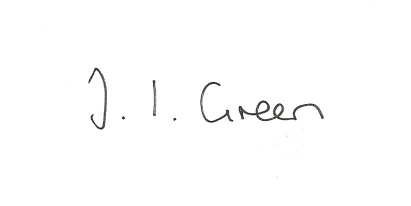 AGENDAWelcomePublic Session100/15 Apologies.101/15 To approve the minutes of the meeting  held on 3rd September 2015102/15 Declaration of Interest.  The Parish Councils Code of Conduct. To record any declarations of interest by any member in respect of items on this agenda. 103/15 To receive clerk's report on matters being progressed from previous meetingsBeck / drainageRagwortBank chargesNeighbourhood WatchDefibrillator/ Community First RespondersNeighbourhood Development Plan104/15 To receive Councillors' report following the meeting with Nigel Leighton regarding highways and traffic matters.105/15 To receive Cllr Bettison's report on the Dog Control Partnership Scheme.106/15 PlanningTo Resolve to support, or otherwise, the planning application below.107/15 AccountsBank balance		£4041.29To approve the payments below: Clerk salary (September) 	£138.06Clerk's expenses		£  14.25108/15 Correspondence:East Riding Parish News - SeptemberHumberside Police Bulletin - SeptemberERYC re Public Transport events - Pocklington Arts centre 8th OctoberERYC re provision of paper plans to end from 27 June 2016ERYC re recycling bank removalsNational Trails Officer re accessibility to the Yorkshire Wolds Way workshop ERYC re budget priorities event Thur 26 November 9.30 -12.30 East riding Leisure Beverley109/15 Councillors reports110/15 Date of next meetingProposal:  15/02603/PLF    Erection of a dwellingLocation:The Paddock Town Street Hayton East Riding Of Yorkshire YO42 1RR Applicant:Mr Harry SadlerApplication type:Full Planning PermissionProposal:TPO342 ST MARTINS CHURCH YARD HAYTON - 1979: Sycamore prune to gain 1.5 metres form over head powerline, Yew: prune regrowth to gain 1 metre clearance from overhead powerline, Sycamore prune to gain 1.5 metres from service line.Location:St Martins Churchyard Town Street Hayton East Riding Of Yorkshire  Applicant:Mrs Elizabeth ThackrayApplication type:Works to Protected TreesProposal:15/02715/PLF  Erection of building for use as a free range egg laying unit with associated feed bins and hardstandingsLocation:North Farm  Thorpe Le Street Road Thorpe Le Street East Riding Of Yorkshire YO42 4LJApplicant:Mr Richard MorleyApplication type:Full Planning Permission